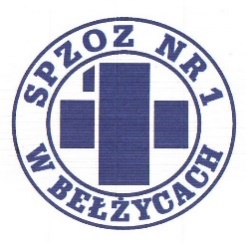                                                 SAMODZIELNY PUBLICZNY ZAKŁAD OPIEKI ZDROWOTNEJ NR 1W BEŁŻYCACH24-200 Bełżyce, ul. Przemysłowa 44NIP: 713-28-46-648,	 Regon: 432710721, 	Numer KRS: 0000208113Bank Spółdzielczy w Nałęczowie, Filia w Bełżycach  96 8733 0009 0015 3113 2000 0010Bełżyce, dn. 14.07.2023r.Numer postępowania: ZP/U-Ż/26/2023Tryb: Podstawowy art. 275 pkt. 1Dotyczy postępowania pn.: „Świadczenie usług w zakresie żywienia pacjentów hospitalizowanych w Szpitalu Powiatowym Samodzielnego Publicznego Zakładu Opieki Zdrowotnej Nr 1 w Bełżycach”. 	Zamawiający działając na podstawie art. 284 ust. 6 ustawy z dnia  11 września 2019 r. - Prawo zamówień publicznych (Dz. U. z 2022 r., poz. 1710 ze zmianami), przekazuje treść zapytań do SWZ wraz 
z udzielonymi odpowiedziami.Pytanie 1 w nawiązaniu do ogłoszenia o zamówieniu Usług na Świadczenie usług w zakresie żywienia pacjentów hospitalizowanych w Szpitalu Powiatowym Samodzielnego Publicznego Zakładu Opieki Zdrowotnej Nr 1 w Bełżycach proszę o udzielenie informacji czy Wykonawca może przedstawić oświadczenie, że wykonał lub wykonuje należycie w okresie ostatnich 3 lat jedną usługę polegającą na przygotowaniu, gotowaniu i rozwożeniu posiłków o wartości 500 000,00 zł brutto do placówki szkolnej?ODPOWIEDŹ: Zamawiający zgodnie z Opisem Przedmiotu Zamówienia pkt. 58 oraz pkt. 68 ppkt. 8 oraz SWZ punkt 6.1.4. wymaga, aby Wykonawca wykazał odpowiednio usługę tożsamą z przedmiotem zamówienia i na wezwanie przedstawił dowody (referencje) z placówek lecznictwa zamkniętego.	Zamawiający informuje, że powyższe pytania oraz odpowiedzi na nie stają się integralną częścią SWZ i będą wiążące przy składaniu ofert. 